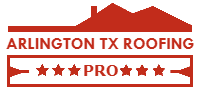 Business Name 		: - 	Arlington Tx Roofing Pro.Address 1			:- 	835 E Lamar Blvd #213Business Email 		: - 	info@arlingtontxroofingpro.comZip Code / Postal Code	: - 	76011Arlington Tx Roofing Pro is perhaps a trusted Arlington roofing contractors offering licensed, bonded and insured roofing services to customers in and around the Arlington, Texas. We work privileged to be working for the customers in and around this area for installing new roofs, conducting inspections, and completing a wide range of roof repairs. Our team holds experience of more than 20 years in this industry and thus they can fulfil all your requirement.